AppendicesAppendix 1. List of sampling sites and GPS coordinates in the Sunnyside (Humber River) and Rouge beachsheds, including sampling events for total and soluble reactive phosphorus.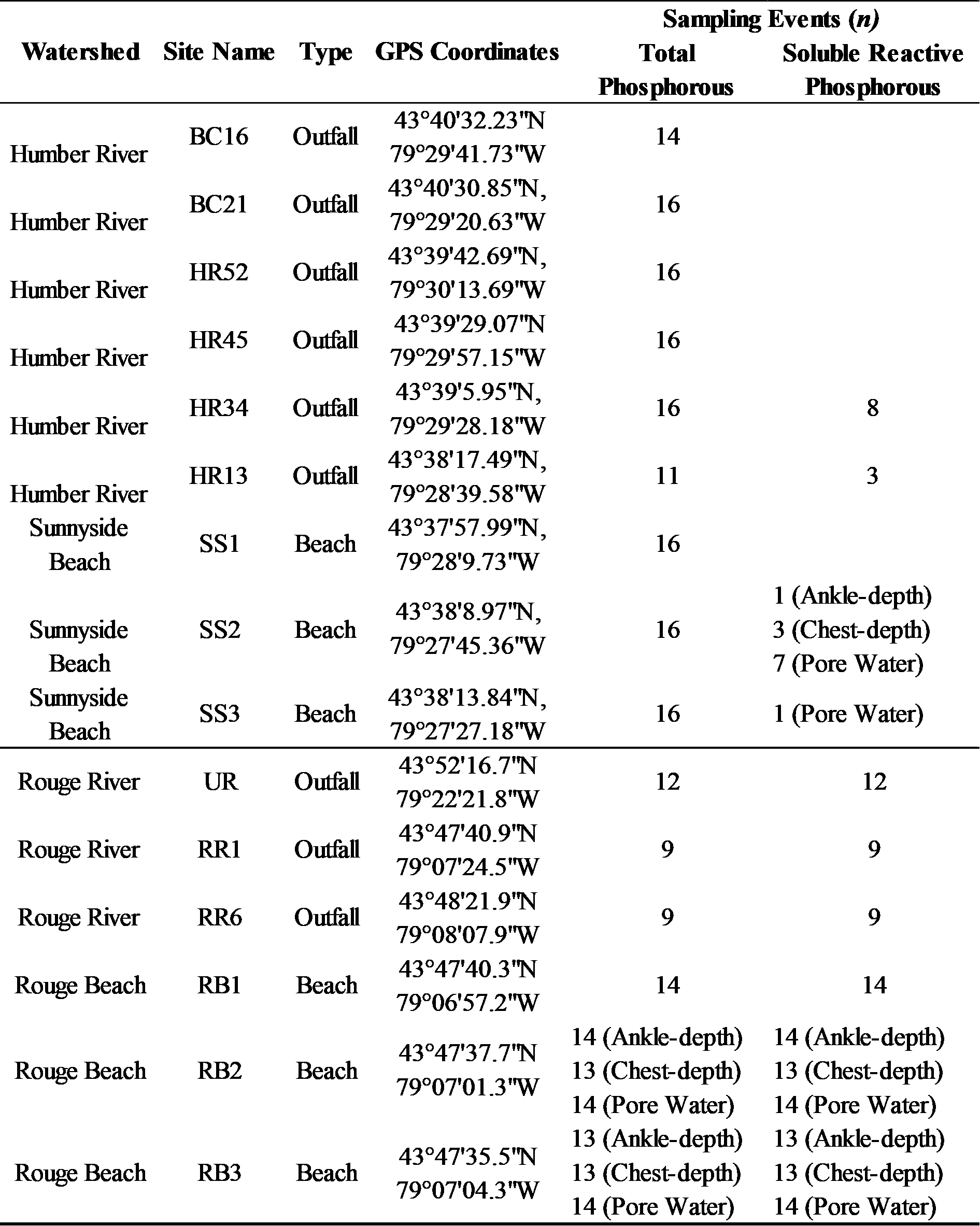 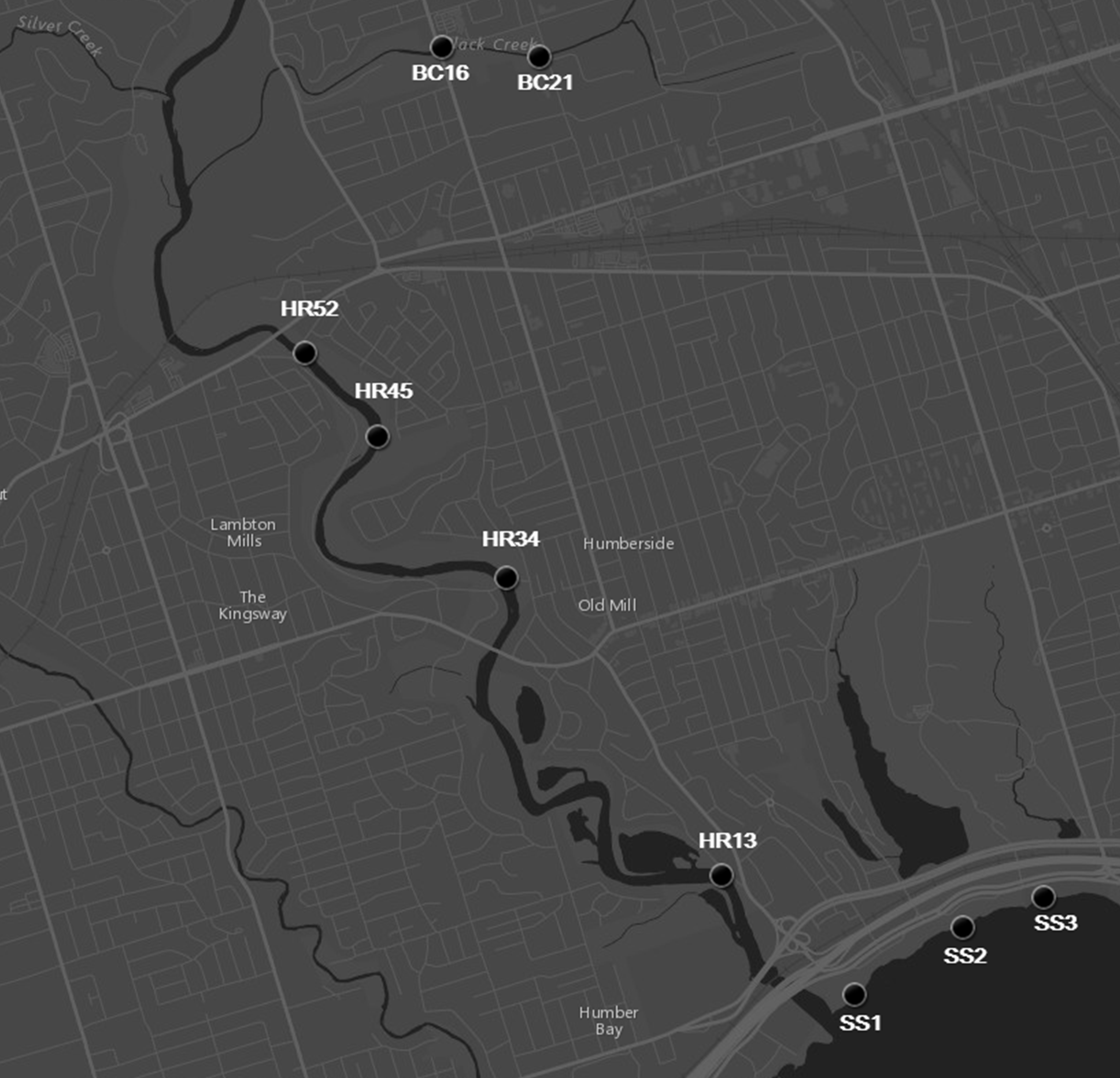 Appendix 2. Map of sampling sites for the Humber River and Sunnyside Beach.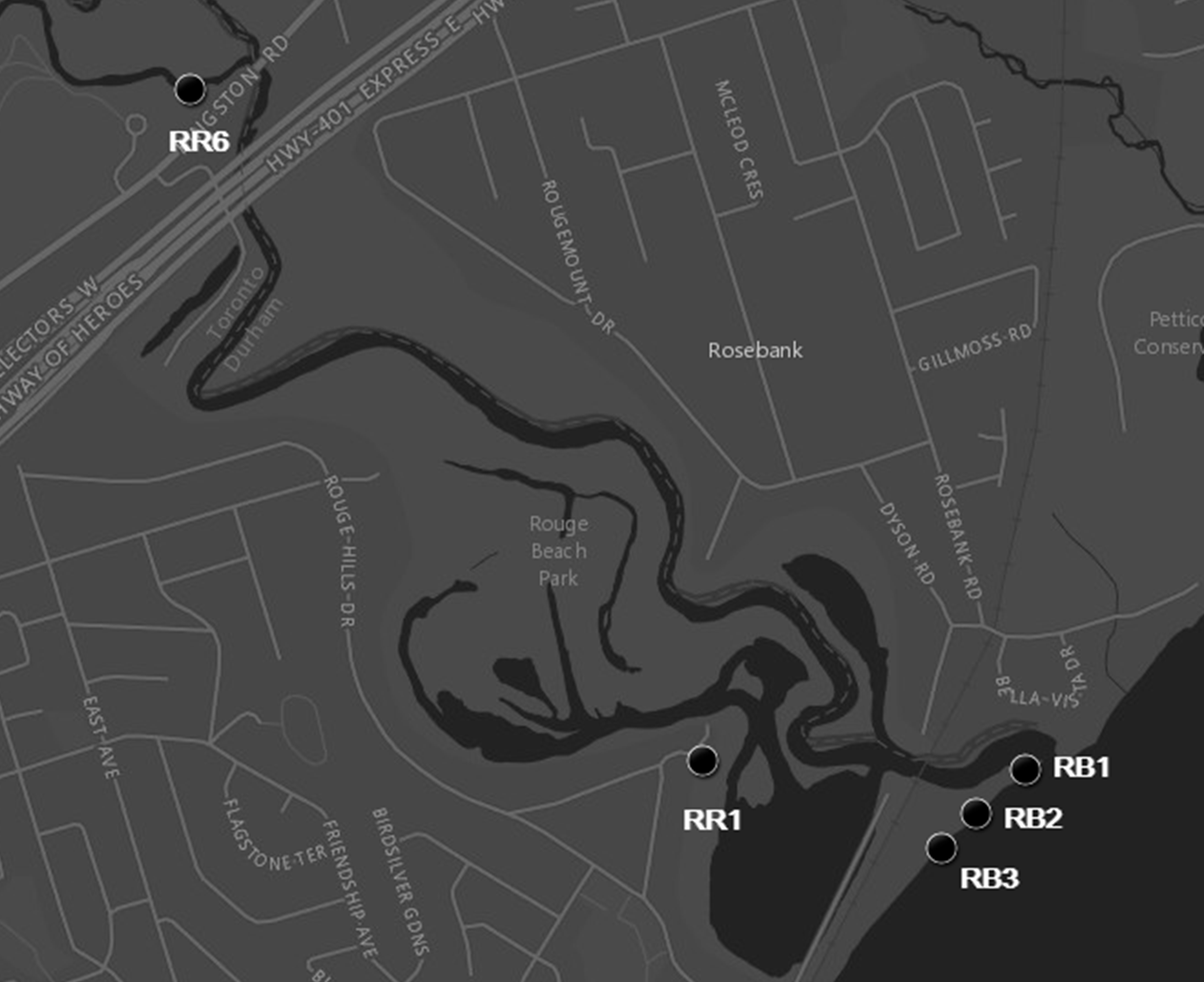 Appendix 3. Map of sampling sites for Rouge River and Rouge Beach.  The UR outfall is a considerable distance upstream and not pictured.